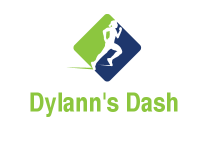 Please return to: Dylann’s Dash   PO Box 264   St Bonifacius, MN 55375Please make checks payable to:  Dylann’s DashName ________________________________________________________________________Address ______________________________________________________________________Gender_____________________   Age on Race day_________________ DOB______________Check one     5K Run___________($25)     5K Walk__________ ($25)    1/3 mile kids run _________($15)T-shirt size adult       small________       medium_________   large_________    x-large________xx-large  _________    T-shirt size kid      small________      medium_________   large__________Email address __________________________________________________________________Total Payment included: # of 5K participants _______x $25   + # of  kids dash participants ________    x$15 = _________In consideration of acceptance of this entry, I hereby for myself, my heirs, executors, and administrators, waive the release, any and all claims for damage or injury I may have against Dylann’s Dash the Race directors and committee, any and all sponsors of the event, and AMCSI (arthrogryposis multiplex congenital support incorporated).  I further certify that I am physically fit enough for the event I have registered and do so on my own free will. Signature____________________________________________________________________________Parent/Guardian Signature (if under 18 years of age)__________________________________________